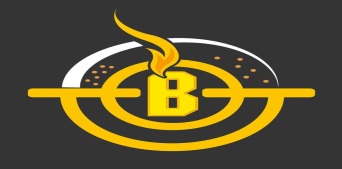 صورة شخصيةصورة شخصيةصورة شخصيةالبيانــات الشخصيـــةالبيانــات الشخصيـــةالبيانــات الشخصيـــةالبيانــات الشخصيـــةالبيانــات الشخصيـــةالبيانــات الشخصيـــةالبيانــات الشخصيـــةالبيانــات الشخصيـــةالبيانــات الشخصيـــةالبيانــات الشخصيـــةالبيانــات الشخصيـــةالبيانــات الشخصيـــةالبيانــات الشخصيـــةالبيانــات الشخصيـــةالبيانــات الشخصيـــةصورة شخصيةصورة شخصيةصورة شخصيةالوظيفة المتقدم لها:..........................الوظيفة المتقدم لها:..........................الوظيفة المتقدم لها:..........................الوظيفة المتقدم لها:..........................الوظيفة المتقدم لها:..........................الراتب المتوقع:.....الراتب المتوقع:.....الراتب المتوقع:.....هل انت موظف حاليا:........................هل انت موظف حاليا:........................هل انت موظف حاليا:........................هل انت موظف حاليا:........................هل انت موظف حاليا:........................هل انت موظف حاليا:........................هل انت موظف حاليا:........................صورة شخصيةصورة شخصيةصورة شخصيةالاسم الاول:..............................   اسم الاب:..........................      اسم الجد:...........................الاسم الاول:..............................   اسم الاب:..........................      اسم الجد:...........................الاسم الاول:..............................   اسم الاب:..........................      اسم الجد:...........................الاسم الاول:..............................   اسم الاب:..........................      اسم الجد:...........................الاسم الاول:..............................   اسم الاب:..........................      اسم الجد:...........................الاسم الاول:..............................   اسم الاب:..........................      اسم الجد:...........................الاسم الاول:..............................   اسم الاب:..........................      اسم الجد:...........................الاسم الاول:..............................   اسم الاب:..........................      اسم الجد:...........................الاسم الاول:..............................   اسم الاب:..........................      اسم الجد:...........................الاسم الاول:..............................   اسم الاب:..........................      اسم الجد:...........................الاسم الاول:..............................   اسم الاب:..........................      اسم الجد:...........................الاسم الاول:..............................   اسم الاب:..........................      اسم الجد:...........................الاسم الاول:..............................   اسم الاب:..........................      اسم الجد:...........................الاسم الاول:..............................   اسم الاب:..........................      اسم الجد:...........................الاسم الاول:..............................   اسم الاب:..........................      اسم الجد:...........................صورة شخصيةصورة شخصيةصورة شخصيةتاريخ الميلاد:      /     /          مكان الميلاد:..................... الديانة:................  الجنسية:................تاريخ الميلاد:      /     /          مكان الميلاد:..................... الديانة:................  الجنسية:................تاريخ الميلاد:      /     /          مكان الميلاد:..................... الديانة:................  الجنسية:................تاريخ الميلاد:      /     /          مكان الميلاد:..................... الديانة:................  الجنسية:................تاريخ الميلاد:      /     /          مكان الميلاد:..................... الديانة:................  الجنسية:................تاريخ الميلاد:      /     /          مكان الميلاد:..................... الديانة:................  الجنسية:................تاريخ الميلاد:      /     /          مكان الميلاد:..................... الديانة:................  الجنسية:................تاريخ الميلاد:      /     /          مكان الميلاد:..................... الديانة:................  الجنسية:................تاريخ الميلاد:      /     /          مكان الميلاد:..................... الديانة:................  الجنسية:................تاريخ الميلاد:      /     /          مكان الميلاد:..................... الديانة:................  الجنسية:................تاريخ الميلاد:      /     /          مكان الميلاد:..................... الديانة:................  الجنسية:................تاريخ الميلاد:      /     /          مكان الميلاد:..................... الديانة:................  الجنسية:................تاريخ الميلاد:      /     /          مكان الميلاد:..................... الديانة:................  الجنسية:................تاريخ الميلاد:      /     /          مكان الميلاد:..................... الديانة:................  الجنسية:................تاريخ الميلاد:      /     /          مكان الميلاد:..................... الديانة:................  الجنسية:................صورة شخصيةصورة شخصيةصورة شخصيةادى الخدمة في الفترة من:      /        /             الى:      /     /                 سلاح:...........................معاف نهائي السبب:.................................       معاف مؤقت السبب:.........................................ادى الخدمة في الفترة من:      /        /             الى:      /     /                 سلاح:...........................معاف نهائي السبب:.................................       معاف مؤقت السبب:.........................................ادى الخدمة في الفترة من:      /        /             الى:      /     /                 سلاح:...........................معاف نهائي السبب:.................................       معاف مؤقت السبب:.........................................ادى الخدمة في الفترة من:      /        /             الى:      /     /                 سلاح:...........................معاف نهائي السبب:.................................       معاف مؤقت السبب:.........................................ادى الخدمة في الفترة من:      /        /             الى:      /     /                 سلاح:...........................معاف نهائي السبب:.................................       معاف مؤقت السبب:.........................................ادى الخدمة في الفترة من:      /        /             الى:      /     /                 سلاح:...........................معاف نهائي السبب:.................................       معاف مؤقت السبب:.........................................ادى الخدمة في الفترة من:      /        /             الى:      /     /                 سلاح:...........................معاف نهائي السبب:.................................       معاف مؤقت السبب:.........................................ادى الخدمة في الفترة من:      /        /             الى:      /     /                 سلاح:...........................معاف نهائي السبب:.................................       معاف مؤقت السبب:.........................................ادى الخدمة في الفترة من:      /        /             الى:      /     /                 سلاح:...........................معاف نهائي السبب:.................................       معاف مؤقت السبب:.........................................ادى الخدمة في الفترة من:      /        /             الى:      /     /                 سلاح:...........................معاف نهائي السبب:.................................       معاف مؤقت السبب:.........................................ادى الخدمة في الفترة من:      /        /             الى:      /     /                 سلاح:...........................معاف نهائي السبب:.................................       معاف مؤقت السبب:.........................................ادى الخدمة في الفترة من:      /        /             الى:      /     /                 سلاح:...........................معاف نهائي السبب:.................................       معاف مؤقت السبب:.........................................ادى الخدمة في الفترة من:      /        /             الى:      /     /                 سلاح:...........................معاف نهائي السبب:.................................       معاف مؤقت السبب:.........................................ادى الخدمة في الفترة من:      /        /             الى:      /     /                 سلاح:...........................معاف نهائي السبب:.................................       معاف مؤقت السبب:.........................................ادى الخدمة في الفترة من:      /        /             الى:      /     /                 سلاح:...........................معاف نهائي السبب:.................................       معاف مؤقت السبب:.........................................صورة شخصيةصورة شخصيةصورة شخصيةرقم البطاقة (ش/ع):........................................جهة الصدور:....................تاريخ الصدور:.........رقم البطاقة (ش/ع):........................................جهة الصدور:....................تاريخ الصدور:.........رقم البطاقة (ش/ع):........................................جهة الصدور:....................تاريخ الصدور:.........رقم البطاقة (ش/ع):........................................جهة الصدور:....................تاريخ الصدور:.........رقم البطاقة (ش/ع):........................................جهة الصدور:....................تاريخ الصدور:.........رقم البطاقة (ش/ع):........................................جهة الصدور:....................تاريخ الصدور:.........رقم البطاقة (ش/ع):........................................جهة الصدور:....................تاريخ الصدور:.........رقم البطاقة (ش/ع):........................................جهة الصدور:....................تاريخ الصدور:.........رقم البطاقة (ش/ع):........................................جهة الصدور:....................تاريخ الصدور:.........رقم البطاقة (ش/ع):........................................جهة الصدور:....................تاريخ الصدور:.........رقم البطاقة (ش/ع):........................................جهة الصدور:....................تاريخ الصدور:.........رقم البطاقة (ش/ع):........................................جهة الصدور:....................تاريخ الصدور:.........رقم البطاقة (ش/ع):........................................جهة الصدور:....................تاريخ الصدور:.........رقم البطاقة (ش/ع):........................................جهة الصدور:....................تاريخ الصدور:.........رقم البطاقة (ش/ع):........................................جهة الصدور:....................تاريخ الصدور:.........الحالة الاجتماعيةالحالة الاجتماعيةالحالة الاجتماعيةالعنوان:....................................................................... التليفون(1):..................................                                                                                  التليفون(2):..................................العنوان:....................................................................... التليفون(1):..................................                                                                                  التليفون(2):..................................العنوان:....................................................................... التليفون(1):..................................                                                                                  التليفون(2):..................................العنوان:....................................................................... التليفون(1):..................................                                                                                  التليفون(2):..................................العنوان:....................................................................... التليفون(1):..................................                                                                                  التليفون(2):..................................العنوان:....................................................................... التليفون(1):..................................                                                                                  التليفون(2):..................................العنوان:....................................................................... التليفون(1):..................................                                                                                  التليفون(2):..................................العنوان:....................................................................... التليفون(1):..................................                                                                                  التليفون(2):..................................العنوان:....................................................................... التليفون(1):..................................                                                                                  التليفون(2):..................................العنوان:....................................................................... التليفون(1):..................................                                                                                  التليفون(2):..................................العنوان:....................................................................... التليفون(1):..................................                                                                                  التليفون(2):..................................العنوان:....................................................................... التليفون(1):..................................                                                                                  التليفون(2):..................................العنوان:....................................................................... التليفون(1):..................................                                                                                  التليفون(2):..................................العنوان:....................................................................... التليفون(1):..................................                                                                                  التليفون(2):..................................العنوان:....................................................................... التليفون(1):..................................                                                                                  التليفون(2):..................................اعزب □اعزب □ذكر  □هل سبق التأمين عليك اجتماعيا ( نعم  /  لا )            الرقم التأميني:...............................................هل سبق التأمين عليك اجتماعيا ( نعم  /  لا )            الرقم التأميني:...............................................هل سبق التأمين عليك اجتماعيا ( نعم  /  لا )            الرقم التأميني:...............................................هل سبق التأمين عليك اجتماعيا ( نعم  /  لا )            الرقم التأميني:...............................................هل سبق التأمين عليك اجتماعيا ( نعم  /  لا )            الرقم التأميني:...............................................هل سبق التأمين عليك اجتماعيا ( نعم  /  لا )            الرقم التأميني:...............................................هل سبق التأمين عليك اجتماعيا ( نعم  /  لا )            الرقم التأميني:...............................................هل سبق التأمين عليك اجتماعيا ( نعم  /  لا )            الرقم التأميني:...............................................هل سبق التأمين عليك اجتماعيا ( نعم  /  لا )            الرقم التأميني:...............................................هل سبق التأمين عليك اجتماعيا ( نعم  /  لا )            الرقم التأميني:...............................................هل سبق التأمين عليك اجتماعيا ( نعم  /  لا )            الرقم التأميني:...............................................هل سبق التأمين عليك اجتماعيا ( نعم  /  لا )            الرقم التأميني:...............................................هل سبق التأمين عليك اجتماعيا ( نعم  /  لا )            الرقم التأميني:...............................................هل سبق التأمين عليك اجتماعيا ( نعم  /  لا )            الرقم التأميني:...............................................هل سبق التأمين عليك اجتماعيا ( نعم  /  لا )            الرقم التأميني:...............................................متزوج □متزوج □انثى □التعليـــــمالتعليـــــمالتعليـــــمالتعليـــــمالتعليـــــمالتعليـــــمالتعليـــــمالتعليـــــمالتعليـــــمالتعليـــــمالتعليـــــمالتعليـــــمالتعليـــــمالتعليـــــمالتعليـــــماسم المدرسة /المعهد / الكليةاسم المدرسة /المعهد / الكليةاسم المدرسة /المعهد / الكليةاسم المدرسة /المعهد / الكليةاسم المدرسة /المعهد / الكليةاسم المدرسة /المعهد / الكليةاسم المدرسة /المعهد / الكليةاسم المدرسة /المعهد / الكليةسنة التخرجسنة التخرجسنة التخرجالتخصصالتخصصالتخصصالتخصصخريجخريجخريجاسم المدرسة /المعهد / الكليةاسم المدرسة /المعهد / الكليةاسم المدرسة /المعهد / الكليةاسم المدرسة /المعهد / الكليةاسم المدرسة /المعهد / الكليةاسم المدرسة /المعهد / الكليةاسم المدرسة /المعهد / الكليةاسم المدرسة /المعهد / الكليةسنة التخرجسنة التخرجسنة التخرجالتخصصالتخصصالتخصصالتخصصنعمنعملاالثانويالثانويالثانويفوق متوسطفوق متوسطفوق متوسطالجامعيالجامعيالجامعيدراسات عليادراسات عليادراسات علياالخبرات العمليـــة (يرجى ذكر احدث وظيفة اولا)الخبرات العمليـــة (يرجى ذكر احدث وظيفة اولا)الخبرات العمليـــة (يرجى ذكر احدث وظيفة اولا)الخبرات العمليـــة (يرجى ذكر احدث وظيفة اولا)الخبرات العمليـــة (يرجى ذكر احدث وظيفة اولا)الخبرات العمليـــة (يرجى ذكر احدث وظيفة اولا)الخبرات العمليـــة (يرجى ذكر احدث وظيفة اولا)الخبرات العمليـــة (يرجى ذكر احدث وظيفة اولا)الخبرات العمليـــة (يرجى ذكر احدث وظيفة اولا)الخبرات العمليـــة (يرجى ذكر احدث وظيفة اولا)الخبرات العمليـــة (يرجى ذكر احدث وظيفة اولا)الخبرات العمليـــة (يرجى ذكر احدث وظيفة اولا)الخبرات العمليـــة (يرجى ذكر احدث وظيفة اولا)الخبرات العمليـــة (يرجى ذكر احدث وظيفة اولا)الخبرات العمليـــة (يرجى ذكر احدث وظيفة اولا)الخبرات العمليـــة (يرجى ذكر احدث وظيفة اولا)الخبرات العمليـــة (يرجى ذكر احدث وظيفة اولا)الخبرات العمليـــة (يرجى ذكر احدث وظيفة اولا)منمنالىالىاسم جهة العملاسم جهة العملاسم جهة العملاسم جهة العملالوظيفةالوظيفةالوظيفةالراتب الشهريالراتب الشهريسبب ترك العملسبب ترك العملسبب ترك العملسبب ترك العملسبب ترك العملشهرسنهشهرسنهاسم جهة العملاسم جهة العملاسم جهة العملاسم جهة العملالوظيفةالوظيفةالوظيفةالراتب الشهريالراتب الشهريسبب ترك العملسبب ترك العملسبب ترك العملسبب ترك العملسبب ترك العملهل سبق وان التحقت بالعمل بشركة بازوكــــــا ؟                                                                                 نعم (   )      لا (   )                          هل لك اقارب يعملون بشركة بازوكــــا ؟                                                                                           نعم (   )      لا (   )هل تعاني من اى امراض  شديد او مزمن ؟                                                                                        نعم (   )      لا (   )في حالة وجود اى امراض يرجى التوضيح :...............................................................................................................                                                                 هل سبق وان التحقت بالعمل بشركة بازوكــــــا ؟                                                                                 نعم (   )      لا (   )                          هل لك اقارب يعملون بشركة بازوكــــا ؟                                                                                           نعم (   )      لا (   )هل تعاني من اى امراض  شديد او مزمن ؟                                                                                        نعم (   )      لا (   )في حالة وجود اى امراض يرجى التوضيح :...............................................................................................................                                                                 هل سبق وان التحقت بالعمل بشركة بازوكــــــا ؟                                                                                 نعم (   )      لا (   )                          هل لك اقارب يعملون بشركة بازوكــــا ؟                                                                                           نعم (   )      لا (   )هل تعاني من اى امراض  شديد او مزمن ؟                                                                                        نعم (   )      لا (   )في حالة وجود اى امراض يرجى التوضيح :...............................................................................................................                                                                 هل سبق وان التحقت بالعمل بشركة بازوكــــــا ؟                                                                                 نعم (   )      لا (   )                          هل لك اقارب يعملون بشركة بازوكــــا ؟                                                                                           نعم (   )      لا (   )هل تعاني من اى امراض  شديد او مزمن ؟                                                                                        نعم (   )      لا (   )في حالة وجود اى امراض يرجى التوضيح :...............................................................................................................                                                                 هل سبق وان التحقت بالعمل بشركة بازوكــــــا ؟                                                                                 نعم (   )      لا (   )                          هل لك اقارب يعملون بشركة بازوكــــا ؟                                                                                           نعم (   )      لا (   )هل تعاني من اى امراض  شديد او مزمن ؟                                                                                        نعم (   )      لا (   )في حالة وجود اى امراض يرجى التوضيح :...............................................................................................................                                                                 هل سبق وان التحقت بالعمل بشركة بازوكــــــا ؟                                                                                 نعم (   )      لا (   )                          هل لك اقارب يعملون بشركة بازوكــــا ؟                                                                                           نعم (   )      لا (   )هل تعاني من اى امراض  شديد او مزمن ؟                                                                                        نعم (   )      لا (   )في حالة وجود اى امراض يرجى التوضيح :...............................................................................................................                                                                 هل سبق وان التحقت بالعمل بشركة بازوكــــــا ؟                                                                                 نعم (   )      لا (   )                          هل لك اقارب يعملون بشركة بازوكــــا ؟                                                                                           نعم (   )      لا (   )هل تعاني من اى امراض  شديد او مزمن ؟                                                                                        نعم (   )      لا (   )في حالة وجود اى امراض يرجى التوضيح :...............................................................................................................                                                                 هل سبق وان التحقت بالعمل بشركة بازوكــــــا ؟                                                                                 نعم (   )      لا (   )                          هل لك اقارب يعملون بشركة بازوكــــا ؟                                                                                           نعم (   )      لا (   )هل تعاني من اى امراض  شديد او مزمن ؟                                                                                        نعم (   )      لا (   )في حالة وجود اى امراض يرجى التوضيح :...............................................................................................................                                                                 هل سبق وان التحقت بالعمل بشركة بازوكــــــا ؟                                                                                 نعم (   )      لا (   )                          هل لك اقارب يعملون بشركة بازوكــــا ؟                                                                                           نعم (   )      لا (   )هل تعاني من اى امراض  شديد او مزمن ؟                                                                                        نعم (   )      لا (   )في حالة وجود اى امراض يرجى التوضيح :...............................................................................................................                                                                 هل سبق وان التحقت بالعمل بشركة بازوكــــــا ؟                                                                                 نعم (   )      لا (   )                          هل لك اقارب يعملون بشركة بازوكــــا ؟                                                                                           نعم (   )      لا (   )هل تعاني من اى امراض  شديد او مزمن ؟                                                                                        نعم (   )      لا (   )في حالة وجود اى امراض يرجى التوضيح :...............................................................................................................                                                                 هل سبق وان التحقت بالعمل بشركة بازوكــــــا ؟                                                                                 نعم (   )      لا (   )                          هل لك اقارب يعملون بشركة بازوكــــا ؟                                                                                           نعم (   )      لا (   )هل تعاني من اى امراض  شديد او مزمن ؟                                                                                        نعم (   )      لا (   )في حالة وجود اى امراض يرجى التوضيح :...............................................................................................................                                                                 هل سبق وان التحقت بالعمل بشركة بازوكــــــا ؟                                                                                 نعم (   )      لا (   )                          هل لك اقارب يعملون بشركة بازوكــــا ؟                                                                                           نعم (   )      لا (   )هل تعاني من اى امراض  شديد او مزمن ؟                                                                                        نعم (   )      لا (   )في حالة وجود اى امراض يرجى التوضيح :...............................................................................................................                                                                 هل سبق وان التحقت بالعمل بشركة بازوكــــــا ؟                                                                                 نعم (   )      لا (   )                          هل لك اقارب يعملون بشركة بازوكــــا ؟                                                                                           نعم (   )      لا (   )هل تعاني من اى امراض  شديد او مزمن ؟                                                                                        نعم (   )      لا (   )في حالة وجود اى امراض يرجى التوضيح :...............................................................................................................                                                                 هل سبق وان التحقت بالعمل بشركة بازوكــــــا ؟                                                                                 نعم (   )      لا (   )                          هل لك اقارب يعملون بشركة بازوكــــا ؟                                                                                           نعم (   )      لا (   )هل تعاني من اى امراض  شديد او مزمن ؟                                                                                        نعم (   )      لا (   )في حالة وجود اى امراض يرجى التوضيح :...............................................................................................................                                                                 هل سبق وان التحقت بالعمل بشركة بازوكــــــا ؟                                                                                 نعم (   )      لا (   )                          هل لك اقارب يعملون بشركة بازوكــــا ؟                                                                                           نعم (   )      لا (   )هل تعاني من اى امراض  شديد او مزمن ؟                                                                                        نعم (   )      لا (   )في حالة وجود اى امراض يرجى التوضيح :...............................................................................................................                                                                 هل سبق وان التحقت بالعمل بشركة بازوكــــــا ؟                                                                                 نعم (   )      لا (   )                          هل لك اقارب يعملون بشركة بازوكــــا ؟                                                                                           نعم (   )      لا (   )هل تعاني من اى امراض  شديد او مزمن ؟                                                                                        نعم (   )      لا (   )في حالة وجود اى امراض يرجى التوضيح :...............................................................................................................                                                                 هل سبق وان التحقت بالعمل بشركة بازوكــــــا ؟                                                                                 نعم (   )      لا (   )                          هل لك اقارب يعملون بشركة بازوكــــا ؟                                                                                           نعم (   )      لا (   )هل تعاني من اى امراض  شديد او مزمن ؟                                                                                        نعم (   )      لا (   )في حالة وجود اى امراض يرجى التوضيح :...............................................................................................................                                                                 هل سبق وان التحقت بالعمل بشركة بازوكــــــا ؟                                                                                 نعم (   )      لا (   )                          هل لك اقارب يعملون بشركة بازوكــــا ؟                                                                                           نعم (   )      لا (   )هل تعاني من اى امراض  شديد او مزمن ؟                                                                                        نعم (   )      لا (   )في حالة وجود اى امراض يرجى التوضيح :...............................................................................................................                                                                 اللغات الاجنبيةاللغات الاجنبيةاللغات الاجنبيةالتحدثالتحدثالتحدثالتحدثالقراءةالقراءةالقراءةالقراءةالقراءةالكتابةالكتابةالكتابةالكتابةالكتابةالكتابةاللغات الاجنبيةاللغات الاجنبيةاللغات الاجنبيةممتازممتازجيدضعيفممتازممتازجيدضعيفضعيفممتازممتازجيدجيدضعيفضعيف